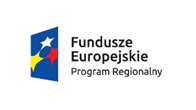 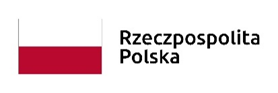 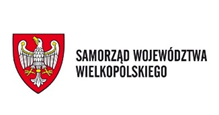 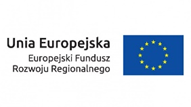 Załącznik do zaproszenia do złożenia oferty nr spr.: RG.271.00.12.2019.ZJ……………………………………………………………………………………			…………………........................................…………………………………………… ………………………………………					miejscowość, data   	                                              ……………………………………………………………………………………Wykonawca – nazwa i adres,  						Nr. tel. do kontaktu/fax., e-mail 											Zamawiający:
Gmina Lwówek reprezentowana przez Burmistrza Miasta i Gminy Lwówek    							ul. Ratuszowa 2, 64-310 LwówekNa potrzeby postępowania o udzielenie zamówienia publicznego pn.: sprawowanie funkcji inspektora nadzoru inwestorskiego z uprawnieniami budowlanymi w specjalności konstrukcyjno – budowlanej nr spr.: RG.271.00.12.2019.ZJ przy realizacji zadania pn.: „Kompleksowy system gospodarowania odpadami wraz z rekultywacją składowiska odpadów oraz działaniami edukacyjnymi w miejscowości Konin, gmina Lwówek” (w skrócie pn.: „Rekultywacja składowiska odpadów w Koninie, gmina Lwówek”)

                                                                               WYKAZ WYKONANYCH USŁUG Wykaz usług wykonanych, a w przypadku świadczeń okresowych lub ciągłych również, wykonywanych w okresie ostatnich 3 lat przed upływem terminu składania ofert, a jeżeli okres prowadzenia działalności jest krótszy – 
w tym okresie, wraz z podaniem przedmiotu – rodzaju wykonywanych usług, dat wykonania i podmiotu, na rzecz których usługi zostały wykonane oraz załączeniem dowodów określających czy te usługi zostały wykonane lub są wykonywane należycie (np. referencje)………………………….………………………………………..                      podpis osoby uprawnionej (pieczęć wykonawcy)Nazwa / opis usługi, rodzaj wykonywanych usług: usługa nadzoru inwestorskiego lub kierownika budowy nad robotą budowlaną polegającą na:Okres i miejsce realizacji Usług (rozpoczęcie i zakończenie)Podmiot, 
na rzecz, którego usługa została wykonana: nazwa, adres, telefon, e-mail 